To celebrate World Book Day we have a few things planned in our school.   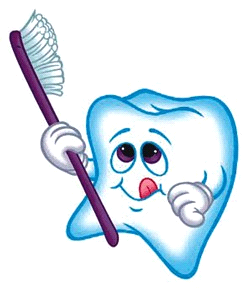 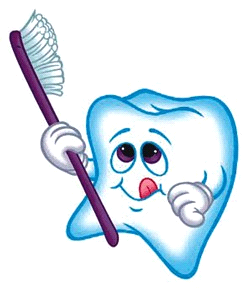 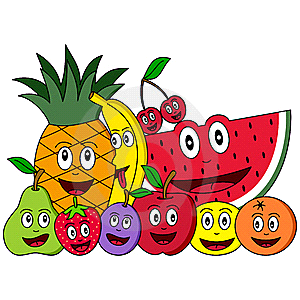 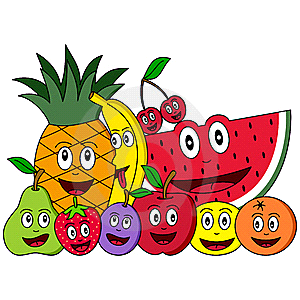 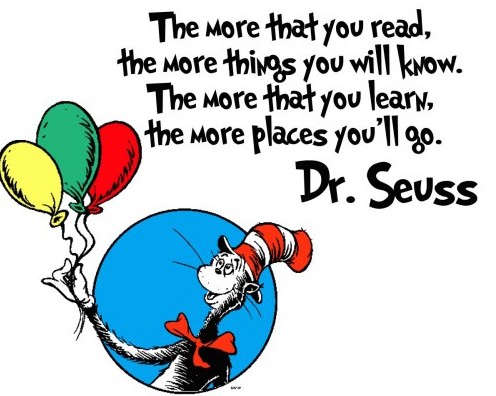 Importance of School Attendance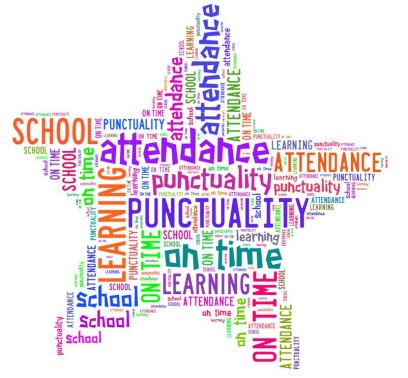 Do you know how much short absences add up to in a year?If your child is 10 minutes late each day it adds up to missing 4 days each year!If your child is absent one day every two weeks, it adds up to missing 13 days in a year!EVERY MINUTE AND EVERY DAY COUNTSDue to the cumulative nature of the curriculum content, every day and every lesson matters in the development of a child’s intellectual, emotional and social development.  Please note: If for any reason you need to collect your child early, please e-mail the school or write a note to your class teacher explaining the reasons for early collection.  This will ensure your child is ready for collection and it has minimum impact on the class teaching of their fellow students.All early collections will be noted on our roll book facility, when deemed necessary by the school this formation may be shared with our Educational Welfare Officer.	Please note it is against our child policy for any adult to have access to our classrooms without the appropriate Garda vetting which is made through our BOM.  Therefore, we wish to thank all parents/guardians who continue to respect our requests to wait outside the front door when collecting their child(ren). To reduce the cost of paper on our school & on the environment, all our school /notes will continue to be e-mailed.  If you have not received a copy, please e-mail the school with your details. If you do not have an email please keep an eye on our school website & look out for a copy of all notes which will be placed on the school do